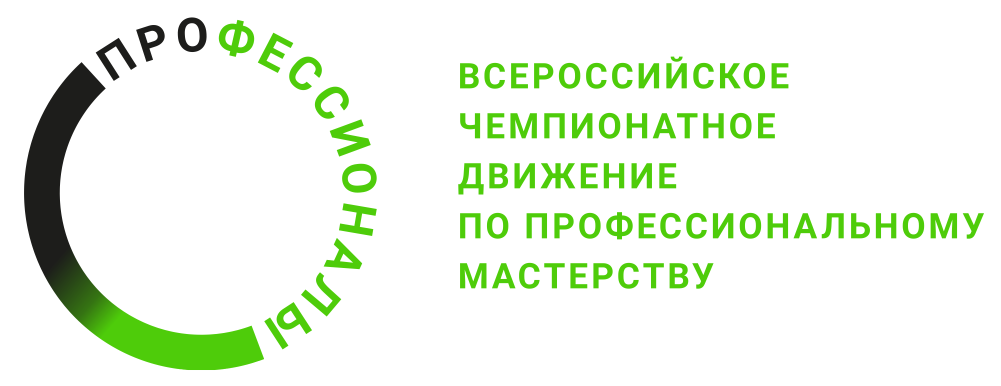 Инструкция по охране трудакомпетенция «Интернет вещей» (наименование этапа) Чемпионата по профессиональному мастерству «Профессионалы» в 20_ г.СодержаниеПрограмма инструктажа по охране труда и технике безопасности1. Общие сведения о месте проведения конкурса, расположение компетенции, время трансфера до места проживания, расположение транспорта для площадки, особенности питания участников и экспертов, месторасположение санитарно-бытовых помещений, питьевой воды, медицинского пункта, аптечки первой помощи, средств первичного пожаротушения.2. Время начала и окончания проведения конкурсных заданий, нахождение посторонних лиц на площадке.3. Контроль требований охраны труда участниками и экспертами. Штрафные баллы за нарушения требований охраны труда.4. Вредные и опасные факторы во время выполнения конкурсных заданий и нахождения на территории проведения конкурса.5. Общие обязанности участника и экспертов по охране труда, общие правила поведения во время выполнения конкурсных заданий и на территории.6. Основные требования санитарии и личной гигиены.7. Средства индивидуальной и коллективной защиты, необходимость их использования.8. Порядок действий при плохом самочувствии или получении травмы. Правила оказания первой помощи.9. Действия при возникновении чрезвычайной ситуации, ознакомление со схемой эвакуации и пожарными выходами.Инструкция по охране труда для участников 1.Общие требования охраны трудаДля участников от 16 до 18 лет1.1. К участию в конкурсе, под непосредственным руководством Экспертов Компетенции «Интернет вещей»  допускаются участники в возрасте от 16 до 18 лет:- прошедшие инструктаж по охране труда по «Программе инструктажа по охране труда и технике безопасности»;- ознакомленные с инструкцией по охране труда;- имеющие необходимые навыки по эксплуатации инструмента, приспособлений совместной работы на оборудовании;- не имеющие противопоказаний к выполнению конкурсных заданий по состоянию здоровья.Для участников старше 18 лет1.1. К самостоятельному выполнению конкурсных заданий в Компетенции «Интернет вещей»  допускаются участники не моложе 18 лет- прошедшие инструктаж по охране труда по «Программе инструктажа по охране труда и технике безопасности»;- ознакомленные с инструкцией по охране труда;- имеющие необходимые навыки по эксплуатации инструмента, приспособлений совместной работы на оборудовании;- не имеющие противопоказаний к выполнению конкурсных заданий по состоянию здоровья.1.2. В процессе выполнения конкурсных заданий и нахождения на территории и в помещениях места проведения конкурса, участник обязан четко соблюдать:- инструкции по охране труда и технике безопасности; - не заходить за ограждения и в технические помещения;- соблюдать личную гигиену;- принимать пищу в строго отведенных местах;- самостоятельно использовать инструмент и оборудование, разрешенное к выполнению конкурсного задания;1.3. Участник для выполнения конкурсного задания использует инструмент:1.4. Участник для выполнения конкурсного задания использует оборудование:1.5. При выполнении конкурсного задания на участника могут воздействовать следующие вредные и (или) опасные факторы:Физические:-возможность поражения электрическим током Химические:(нет)Психологические:-чрезмерное напряжение внимания, усиленная нагрузка на зрение1.6. Применяемые во время выполнения конкурсного задания средства индивидуальной защиты:(средства индивидуальной защиты не применяются)1.7. Знаки безопасности, используемые на рабочем месте, для обозначения присутствующих опасностей:Бордюрная лента с наклонным контрастным штрихом для обозначения зон, вход в которые разрешен только специалистам по работе с оборудованием производственной линии и назначенным экспертам.- F 04 Огнетушитель           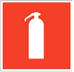 E 22 Указатель выхода           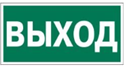 E 23 Указатель запасного выхода      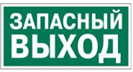 EC 01 Аптечка первой медицинской помощи      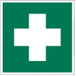 P 01 Запрещается курить             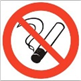 1.8. При несчастном случае пострадавший или очевидец несчастного случая обязан немедленно сообщить о случившемся Экспертам. В помещении комнаты экспертов находится аптечка первой помощи, укомплектованная изделиями медицинского назначения, ее необходимо использовать для оказания первой помощи, самопомощи в случаях получения травмы.В случае возникновения несчастного случая или болезни участника, об этом немедленно уведомляются Главный эксперт, Лидер команды и Эксперт. Главный эксперт принимает решение о назначении дополнительного времени для участия. В случае отстранения участника от дальнейшего участия в Чемпионате ввиду болезни или несчастного случая, он получит баллы за любую завершенную работу. Вышеуказанные случаи подлежат обязательной регистрации в Форме регистрации несчастных случаев и в Форме регистрации перерывов в работе.1.9. Участники, допустившие невыполнение или нарушение инструкции по охране труда, привлекаются к ответственности в соответствии с Регламентом чемпионата.Несоблюдение участником норм и правил ОТ и ТБ ведет к потере баллов. Постоянное нарушение норм безопасности может привести к временному или перманентному отстранению аналогично апелляции.2.Требования охраны труда перед началом работыПеред началом работы участники должны выполнить следующее:2.1. Перед началом соревнований все участники должны ознакомиться с инструкцией по технике безопасности, с планами эвакуации при возникновении пожара, местами расположения санитарно-бытовых помещений, медицинскими кабинетами, питьевой воды, подготовить рабочее место в соответствии с Техническим описанием компетенции.Проверить специальную одежду, обувь и др. средства индивидуальной защиты. Одеть необходимые средства защиты для выполнения подготовки рабочих мест, инструмента и оборудования.По окончании ознакомительного периода, участники подтверждают свое ознакомление со всеми процессами, подписав лист прохождения инструктажа по работе на оборудовании по форме, определенной Оргкомитетом. 2.2. Подготовить рабочее место:Удалить с рабочих столов посторонние предметы, в том числе, записи, сделанные за время проверки рабочих мест              2.3. Подготовить инструмент и оборудование, разрешенное к самостоятельной работе:Инструмент и оборудование, не разрешенное к самостоятельному использованию, к выполнению конкурсных заданий подготавливает уполномоченный Эксперт, участники могут принимать посильное участие в подготовке под непосредственным руководством и в присутствии Эксперта.2.4. В день проведения конкурса изучить содержание и порядок проведения модулей конкурсного задания, а также безопасные приемы их выполнения. Проверить пригодность инструмента и оборудования визуальным осмотром.2.5. Ежедневно, перед началом выполнения конкурсного задания, в процессе подготовки рабочего места:- осмотреть и привести в порядок рабочее место, средства индивидуальной защиты;- убедиться в достаточности освещенности;- проверить (визуально) правильность подключения инструмента и оборудования в электросеть;- проверить правильность установки стола, стула, положения оборудования и инструмента, при необходимости, обратиться к эксперту для устранения неисправностей в целях исключения неудобных поз и длительных напряжений тела.2.6. Подготовить необходимые для работы материалы, приспособления, и разложить их на свои места, убрать с рабочего стола все лишнее.2.7. Участнику запрещается приступать к выполнению конкурсного задания при обнаружении неисправности инструмента или оборудования. О замеченных недостатках и неисправностях немедленно сообщить Эксперту и до устранения неполадок к конкурсному заданию не приступать.3.Требования охраны труда во время работы3.1. При выполнении конкурсных заданий участнику необходимо соблюдать требования безопасности при использовании инструмента и оборудования:3.2. При выполнении конкурсных заданий и уборке рабочих мест:- необходимо быть внимательным, не отвлекаться посторонними разговорами и делами, не отвлекать других участников;- соблюдать настоящую инструкцию;- соблюдать правила эксплуатации оборудования, механизмов и инструментов, не подвергать их механическим ударам, не допускать падений;- поддерживать порядок и чистоту на рабочем месте;- рабочий инструмент располагать таким образом, чтобы исключалась возможность его скатывания и падения;- выполнять конкурсные задания только исправным инструментом;3.3. При неисправности инструмента и оборудования – прекратить выполнение конкурсного задания и сообщить об этом Эксперту, а в его отсутствие заместителю главного Эксперта.4. Требования охраны труда в аварийных ситуациях4.1. При обнаружении неисправности в работе электрических устройств, находящихся под напряжением (повышенном их нагреве, появления искрения, запаха гари, задымления и т.д.), участнику следует немедленно сообщить о случившемся Экспертам. Выполнение конкурсного задания продолжить только после устранения возникшей неисправности.4.2. В случае возникновения у участника плохого самочувствия или получения травмы сообщить об этом эксперту.4.3. При поражении участника электрическим током немедленно отключить электросеть, оказать первую помощь (самопомощь) пострадавшему, сообщить Эксперту, при необходимости обратиться к врачу.4.4. При несчастном случае или внезапном заболевании необходимо в первую очередь отключить питание электрооборудования, сообщить о случившемся Экспертам, которые должны принять мероприятия по оказанию первой помощи пострадавшим, вызвать скорую медицинскую помощь, при необходимости отправить пострадавшего в ближайшее лечебное учреждение.4.5. При возникновении пожара необходимо немедленно оповестить Главного эксперта и экспертов. При последующем развитии событий следует руководствоваться указаниями Главного эксперта или эксперта, заменяющего его. Приложить усилия для исключения состояния страха и паники.При обнаружении очага возгорания на конкурсной площадке необходимо любым возможным способом постараться загасить пламя в "зародыше" с обязательным соблюдением мер личной безопасности.При возгорании одежды попытаться сбросить ее. Если это сделать не удается, упасть на пол и, перекатываясь, сбить пламя; необходимо накрыть горящую одежду куском плотной ткани, облиться водой, запрещается бежать – бег только усилит интенсивность горения.В загоревшемся помещении не следует дожидаться, пока приблизится пламя. Основная опасность пожара для человека – дым. При наступлении признаков удушья лечь на пол и как можно быстрее ползти в сторону эвакуационного выхода.4.6. При обнаружении взрывоопасного или подозрительного предмета не подходите близко к нему, предупредите о возможной опасности находящихся поблизости экспертов или обслуживающий персонал.При происшествии взрыва необходимо спокойно уточнить обстановку и действовать по указанию экспертов, при необходимости эвакуации возьмите с собой документы и предметы первой необходимости, при передвижении соблюдайте осторожность, не трогайте поврежденные конструкции, оголившиеся электрические провода. В разрушенном или поврежденном помещении не следует пользоваться открытым огнем (спичками, зажигалками и т.п.).5.Требование охраны труда по окончании работПосле окончания работ каждый участник обязан:5.1. Привести в порядок рабочее место. 5.2. Убрать средства индивидуальной защиты в отведенное для хранений место.5.3. Отключить инструмент и оборудование от сети.5.4. Инструмент убрать в специально предназначенное для хранений место.5.5. Сообщить эксперту о выявленных во время выполнения конкурсных заданий неполадках и неисправностях оборудования и инструмента, и других факторах, влияющих на безопасность выполнения конкурсного задания.Инструкция по охране труда для экспертов1.Общие требования охраны труда1.1. К работе в качестве эксперта Компетенции «Интернет вещей» допускаются Эксперты, прошедшие специальное обучение и не имеющие противопоказаний по состоянию здоровья.1.2. Эксперт с особыми полномочиями, на которого возложена обязанность за проведение инструктажа по охране труда, должен иметь действующие удостоверение «О проверке знаний требований охраны труда».1.3. В процессе контроля выполнения конкурсных заданий и нахождения на территории и в помещениях соревновательной площадки компетенции «Интернет вещей» Эксперт обязан четко соблюдать:- инструкции по охране труда и технике безопасности; - правила пожарной безопасности, знать места расположения первичных средств пожаротушения и планов эвакуации.- расписание и график проведения конкурсного задания, установленные режимы труда и отдыха.1.4. При работе на персональном компьютере и копировально-множительной технике на Эксперта могут воздействовать следующие вредные и (или) опасные производственные факторы:— электрический ток;— статическое электричество, образующееся в результате трения движущейся бумаги с рабочими механизмами, а также при некачественном заземлении аппаратов;— шум, обусловленный конструкцией оргтехники;— химические вещества, выделяющиеся при работе оргтехники;— зрительное перенапряжение при работе с ПК.При наблюдении, за выполнением конкурсного задания участниками, на Эксперта могут воздействовать следующие вредные и (или) опасные производственные факторы:Физические:-поражение электрическим током из-за неисправности оборудования;Психологические:-чрезмерное напряжение внимания, усиленная нагрузка на зрение.1.5. Применяемые во время выполнения конкурсного задания средства индивидуальной защиты:(специальные средства защиты не применяются)1.6. Знаки безопасности, используемые на рабочих местах участников, для обозначения присутствующих опасностей:Бордюрная лента с наклонным контрастным штрихом для обозначения зон, вход в которые разрешен только специалистам по работе с оборудованием производственной линии и назначенным экспертам.F 04 Огнетушитель           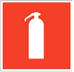 E 22 Указатель выхода           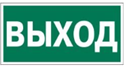 E 23 Указатель запасного выхода      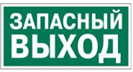 EC 01 Аптечка первой медицинской помощи      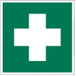 P 01 Запрещается курить             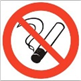 1.7. При несчастном случае пострадавший или очевидец несчастного случая обязан немедленно сообщить о случившемся Главному Эксперту. В помещении Экспертов Компетенции «Интернет вещей» находится аптечка первой помощи, укомплектованная изделиями медицинского назначения, ее необходимо использовать для оказания первой помощи, самопомощи в случаях получения травмы.В случае возникновения несчастного случая или болезни Эксперта, об этом немедленно уведомляется Главный эксперт. 1.8. Эксперты, допустившие невыполнение или нарушение инструкции по охране труда, привлекаются к ответственности в соответствии с Регламентом чемпионата, а при необходимости согласно действующему законодательству.2.Требования охраны труда перед началом работыПеред началом работы Эксперты должны выполнить следующее:2.1. Перед началом соревнований, Эксперт с особыми полномочиями, ответственный за охрану труда, обязан провести подробный инструктаж по «Программе инструктажа по охране труда и технике безопасности», ознакомить экспертов и участников с инструкцией по технике безопасности, с планами эвакуации при возникновении пожара, с местами расположения санитарно-бытовых помещений, медицинскими кабинетами, питьевой воды, проконтролировать подготовку рабочих мест участников в соответствии с Техническим описанием компетенции.Проверить специальную одежду, обувь и др. средства индивидуальной защиты. Одеть необходимые средства защиты для выполнения подготовки и контроля подготовки участниками рабочих мест, инструмента и оборудования.2.2. Ежедневно, перед началом выполнения конкурсного задания участниками конкурса, Эксперт с особыми полномочиями проводит инструктаж по охране труда, Эксперты контролируют процесс подготовки рабочего места участниками, и принимают участие в подготовке рабочих мест участников в возрасте моложе 18 лет.2.3. Ежедневно, перед началом работ на конкурсной площадке и в помещении экспертов необходимо:- осмотреть рабочие места экспертов и участников;-привести в порядок рабочее место эксперта;-проверить правильность подключения оборудования в электросеть;- одеть необходимые средства индивидуальной защиты;- осмотреть инструмент и оборудование участников в возрасте до 18 лет, участники старше 18 лет осматривают самостоятельно инструмент и оборудование.2.5. Подготовить необходимые для работы материалы, приспособления, и разложить их на свои места, убрать с рабочего стола все лишнее.2.6. Эксперту запрещается приступать к работе при обнаружении неисправности оборудования. О замеченных недостатках и неисправностях немедленно сообщить Техническому Эксперту и до устранения неполадок к работе не приступать.3.Требования охраны труда во время работы3.1. При выполнении работ по оценке конкурсных заданий на персональном компьютере и другой оргтехнике, значения визуальных параметров должны находиться в пределах оптимального диапазона.3.2. Изображение на экранах видеомониторов должно быть стабильным, ясным и предельно четким, не иметь мерцаний символов и фона, на экранах не должно быть бликов и отражений светильников, окон и окружающих предметов.3.3. Суммарное время непосредственной работы с персональным компьютером и другой оргтехникой в течение конкурсного дня должно быть не более 6 часов.Продолжительность непрерывной работы с персональным компьютером и другой оргтехникой без регламентированного перерыва не должна превышать 2-х часов. Через каждый час работы следует делать регламентированный перерыв продолжительностью 15 мин.3.4. Во избежание поражения током запрещается:- прикасаться к задней панели персонального компьютера и другой оргтехники, монитора при включенном питании;- допускать попадания влаги на поверхность монитора, рабочую поверхность клавиатуры, дисководов, принтеров и других устройств;- производить самостоятельно вскрытие и ремонт оборудования;- переключать разъемы интерфейсных кабелей периферийных устройств при включенном питании;- загромождать верхние панели устройств бумагами и посторонними предметами;- допускать попадание влаги на поверхность системного блока (процессора), монитора, рабочую поверхность клавиатуры, дисководов, принтеров и др. устройств;3.5. При выполнении модулей конкурсного задания участниками, Эксперту необходимо быть внимательным, не отвлекаться посторонними разговорами и делами без необходимости, не отвлекать других Экспертов и участников.3.6. Эксперту во время работы с оргтехникой:- обращать внимание на символы, высвечивающиеся на панели оборудования, не игнорировать их;- не снимать крышки и панели, жестко закрепленные на устройстве. В некоторых компонентах устройств используется высокое напряжение или лазерное излучение, что может привести к поражению электрическим током или вызвать слепоту;- не производить включение/выключение аппаратов мокрыми руками;- не ставить на устройство емкости с водой, не класть металлические предметы;- не эксплуатировать аппарат, если он перегрелся, стал дымиться, появился посторонний запах или звук;- не эксплуатировать аппарат, если его уронили или корпус был поврежден;- вынимать застрявшие листы можно только после отключения устройства из сети;-запрещается перемещать аппараты включенными в сеть;- все работы по замене картриджей, бумаги можно производить только после отключения аппарата от сети;- запрещается опираться на стекло оригиналодержателя, класть на него какие-либо вещи помимо оригинала;- запрещается работать на аппарате с треснувшим стеклом;- обязательно мыть руки теплой водой с мылом после каждой чистки картриджей, узлов и т.д.;- просыпанный тонер, носитель немедленно собрать пылесосом или влажной ветошью.3.7. Включение и выключение персонального компьютера и оргтехники должно проводиться в соответствии с требованиями инструкции по эксплуатации.3.8. Запрещается:- устанавливать неизвестные системы паролирования и самостоятельно проводить переформатирование диска;- иметь при себе любые средства связи;- пользоваться любой документацией кроме предусмотренной конкурсным заданием.3.9. При неисправности оборудования – прекратить работу и сообщить об этом Техническому эксперту, а в его отсутствие заместителю главного Эксперта.3.10. При наблюдении за выполнением конкурсного задания участниками Эксперту:- одеть необходимые средства индивидуальной защиты;- передвигаться по конкурсной площадке не спеша, не делая резких движений, смотря под ноги;- не заходить в зону, обозначенную бордюрной лентой с наклонным контрастным штрихом, если данная возможность не связана со специальным назначением эксперта.4. Требования охраны труда в аварийных ситуациях4.1. При обнаружении неисправности в работе электрических устройств, находящихся под напряжением (повышенном их нагреве, появления искрения, запаха гари, задымления и т.д.), Эксперту следует немедленно отключить источник электропитания и принять меры к устранению неисправностей, а так же сообщить о случившемся Техническому Эксперту. Работу продолжать только после устранения возникшей неисправности.4.2. В случае возникновения зрительного дискомфорта и других неблагоприятных субъективных ощущений следует ограничить время работы с персональным компьютером и другой оргтехникой, провести коррекцию длительности перерывов для отдыха или провести смену деятельности на другую, не связанную с использованием персонального компьютера и другой оргтехники.4.3. При поражении электрическим током немедленно отключить электросеть, оказать первую помощь (самопомощь) пострадавшему, сообщить Главному Эксперту, при необходимости обратиться к врачу.4.4. При несчастном случае или внезапном заболевании необходимо в первую очередь отключить питание электрооборудования, сообщить о случившемся Главному Эксперту. 4.5. При возникновении пожара необходимо немедленно оповестить технического эксперта. При последующем развитии событий следует руководствоваться указаниями Главного эксперта или должностного лица, заменяющего его. Приложить усилия для исключения состояния страха и паники.При обнаружении очага возгорания на конкурсной площадке необходимо любым возможным способом постараться загасить пламя в "зародыше" с обязательным соблюдением мер личной безопасности.При возгорании одежды попытаться сбросить ее. Если это сделать не удается, упасть на пол и, перекатываясь, сбить пламя; необходимо накрыть горящую одежду куском плотной ткани, облиться водой, запрещается бежать – бег только усилит интенсивность горения.В загоревшемся помещении не следует дожидаться, пока приблизится пламя. Основная опасность пожара для человека – дым. При наступлении признаков удушья лечь на пол и как можно быстрее ползти в сторону эвакуационного выхода.4.6. При обнаружении взрывоопасного или подозрительного предмета не подходить близко к нему, предупредить о возможной опасности находящихся поблизости ответственных лиц.При происшествии взрыва необходимо спокойно уточнить обстановку и действовать по указанию должностных лиц, при необходимости эвакуации, эвакуировать участников и других экспертов и конкурсной площадки, взять те с собой документы и предметы первой необходимости, при передвижении соблюдать осторожность, не трогать поврежденные конструкции, оголившиеся электрические провода. В разрушенном или поврежденном помещении не следует пользоваться открытым огнем (спичками, зажигалками и т.п.).5.Требование охраны труда по окончании работПосле окончания конкурсного дня Эксперт обязан:5.1. Отключить электрические приборы, оборудование, инструмент и устройства от источника питания.5.2. Привести в порядок рабочее место Эксперта и проверить рабочие места участников. 5.3. Сообщить Техническому эксперту о выявленных во время выполнения конкурсных заданий неполадках и неисправностях оборудования, и других факторах, влияющих на безопасность труда.Наименование инструментаНаименование инструментаиспользует самостоятельноиспользует под наблюдением эксперта или назначенного ответственного лица старше 18 лет:(нет)(нет)Наименование оборудованияНаименование оборудованияиспользует самостоятельновыполняет конкурсное задание совместно с экспертом или назначенным лицом старше 18 лет:Персональный компьютерПульт управления производственной линиейНаименование инструмента или оборудованияПравила подготовки к выполнению конкурсного заданияПерсональный компьютер Проверить корректное функционирование компонент вычислительной машины и программного обеспечения;Убедиться в отсутствии повреждений корпуса оборудования;Провести осмотр корректного подключения компонент оборудования и целостности проводки.Пульт управления производственной линиейПроверить функционирование всех компонент, размещенных на пульте и работоспособность экрана;Убедиться в отсутствии посторонних шумов в случае перемещения пульта;Убедиться в надежном закреплении проводов в случае перемещения пульта и работы с ним;Провести осмотр корпуса оборудования и целостности проводки.Наименование инструмента/ оборудованияТребования безопасностиПерсональный компьютер  Запрещается работать с неисправным компьютером/ноутбуком;Недопустимо самостоятельно проводить вскрытие или ремонт ПК и оргтехники при отсутствии специальных навыков;Запрещается вскрывать корпуса модулей персонального компьютера;Запрещается самостоятельное подключение компьютера к электрической сети;Запрещается переключать разъемы интерфейсных кабелей периферийных устройств при отсутствии специальных навыков;Необходимо следить за размещением проводов, их корректным подключением и состоянием защитного покрытия;Запрещается прикасаться к задней панели персонального компьютера и другой оргтехники, монитора при включенном питании;Нельзя заниматься очисткой компьютера/ноутбука, когда он находится под напряжением;Недопустимо располагать рядом с компьютером/ноутбуком жидкости, а также работать с мокрыми руками;Нельзя допускать попадание влаги на поверхность монитора, рабочую поверхность клавиатуры, дисководов, принтеров и других устройств;Необходимо следить, чтобы изображение на экранах видеомониторов было стабильным, ясным и предельно четким, не иметь мерцаний символов и фона, на экранах не должно быть бликов и отражений светильников, окон и окружающих предметов;Суммарное время непосредственной работы с персональным компьютером и другой оргтехникой в течение дня должно быть не более 6 часов;Запрещается загромождение верхних панелей устройств бумагами и посторонними предметами.Пульт управления производственной линиейЗапрещается самостоятельно проводить вскрытие или ремонт оборудования;Запрещается вскрывать корпуса модулей персонального компьютера;Запрещается самостоятельное подключение оборудования к электрической сети;Не допускать падение устройства, повреждения корпуса и выступающих элементов конструкции оборудования;Строго соблюдать корректность подключения блока питания оборудования, полярность и напряжение питающего устройства. В случае использования устройства на весу (в руках) следить за надежным закреплением проводов;Запрещается работа устройства в случае наличия повреждений на корпусе или подключенных проводах;Недопустимо располагать жидкости рядом с устройством, а также работать с мокрыми руками;Нельзя допускать попадание влаги на поверхность устройства;Чистку устройства можно проводить только при отключенном питании устройства и при отсоединенных проводах.